COUNTY COMMISSION RECORD, VERNON COUNTYTuesday, November 14, 2023,	                                                                      4th November Adj.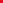 THE VERNON COUNTY COMMISSION MET, PURSUANT TO ADJOURNMENT, TUESDAY, NOVEMBER 14, 2023, AT 9:00 A.M.  PRESENT: JOE WILSON, PRESIDING COMMISSIONER; EVERETT L. WOLFE, SOUTHERN COMMISSIONER; CINDY THOMPSON, NORTHERN COMMISSIONER;                                                                  ROAD AND BRIDGEMike Reasoner, Road and Bridge Foreman, met with the Commission to discuss upcoming bridge inspections, an email from Richard Schuster and Randy Allen concerning township needs, and equipment owned by the County. He reported that he had placed a call to Mark Mitchell, Nevada City Manager, to discuss needed improvements on North Ash Street near the construction site of the new elementary school.					FARMER’S MARKET Lynn Meinershagen called on the Commission to discuss the Farmer’s Market and Saturday morning Little League baseball games.   COUNTY CLERKAdrienne Lee, County Clerk, visited to discuss state statutes. They also discussed the Sheriff’s salary.  It was decided to take no action at this time.					EXTENSION OFFICECommissioner Thompson shared her notes from the Vernon County Extension meeting she attended on Monday, November 13th.Wayne Prewitt, Regional Director, MU Extension, called on the Commission to discuss office space challenges. He will discuss the matter with other Extension Office employees. Also attending was Mikayla Fox, Extension Engagement Specialist, who updated the Commission on the 2024 budget needs.  ROTARY CLUBCommissioner Wilson received a call from Noah Fischer with the Nevada Rotary Club inviting him to speak about current Commission activities at the meeting this Thursday. Commissioner Wilson accepted the invitation.     CHRISTMAS DINNERAn email was sent out to all county employees on Monday, November 13th to notify them of the upcoming Christmas Dinner that will be on Wednesday, December 20th at noon. It was brought to the attention of the Commission this morning that schools will dismiss early on Wednesday, December 20th and some employees might have conflicts between the pick-up and delivery of their children and attending the Christmas Dinner. It was then decided that the dinner should be rescheduled for Tuesday, December 19th at noon to avoid this complication. Emails were sent out to county employees to let them know the new date.    ADJOURNOrdered that Commission adjourn at 3:06 P.M. until Wednesday, November 15, 2023.ATTEST: ________________________________ APPROVED:_____________________________		CLERK OF COMMISSION			       PRESIDING COMMISSIONER